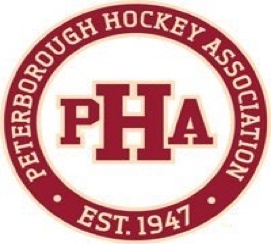 PHA 2020-21 GAME PLAY GUIDELINES – October 7, 2020 GAME PLAY-All Games to follow Hockey Canada/OHF/OMHA/PHA Return to Play Guidelines-All Games to be Officiated by OMHA Certified Referees -All Games to be recorded on OMHA Game Sheets by PHA appointed Timekeepers-50 Minutes of Ice for warm up and game play -3 Minute running time warm up (Home team gets puck Period1, Visitors Period 2)-Two - 22 Minute running time Periods -Buzzer every 1:30-2:00 Minutes (Novice Only) for line changes (Team with the puck will keep possession)	-if complaints about even ice time or unfair play, buzzer will be used in all age groups.  -On Buzzer Puck is Dead until New Player (Line change onto ice) from Team with Possession touches it-On Buzzer All Players on the Ice must clear/come through the Bench first (even if a Team is low in attendance). NO Deliberate Double Shifts.-No face offs -After a goal, Team that score exits offensive zone, Timekeeper will note goal time and number, play will continue. Referee will clear the goal scoring team to their side of the Centre/Red Line.  No Penalties – Penalty Shots will be rewarded in place of a player being taken off.-Penalty Shot Procedure: The time clock will continue to run during all penalty shots (time will not be stopped). If the buzzer sounds while the penalty shot is in progress, the shot will be allowed to be completed, if the player stops during the penalty shot, the puck will be reset at centre ice and the player will retake the penalty shot. The player taking the penalty shot will line up at centre ice. All the players of the opposing team will line up at either side of their blue line and must be between the boards and face-off dot. Once the penalty shot is completed, whether there is a goal or not, the defending players can enter their end-zone to retrieve the puck. The player taking the shot must skate to the red line and all attacking players must be in simultaneous contact with the red line prior to re-entry into the end-zone. If a goal is scored, the team that scored the goal must allow the other team to advance the puck past center ice before applying pressure. If the puck has not advanced past center ice within 10 seconds of the whistle the official will signal the team that scored to proceed with the attack-Icing will be called and offending team must exit zone/Red line and puck will go to defending team  -Offsides will be called and offending team must exit zone/Red line and puck will go to defending team -If goalie freeze the puck offensive team must exit zone/Blue line and puck will go to defending team -No hitting/Body Contact/Body Checking in any age groups -All suspensions will be directed to the VP of Rep (Tier 1) & VP House League (Tier 2)  -Games can/will end in ties -teams will not change ends, goalies will stay in the same end for both periodsTHANK YOUPHAMike Heffernan – Tier 1vp.rep@peterboroughhockey.comWarren Rose – Tier 2vp.hl@peterboroughhockey.com